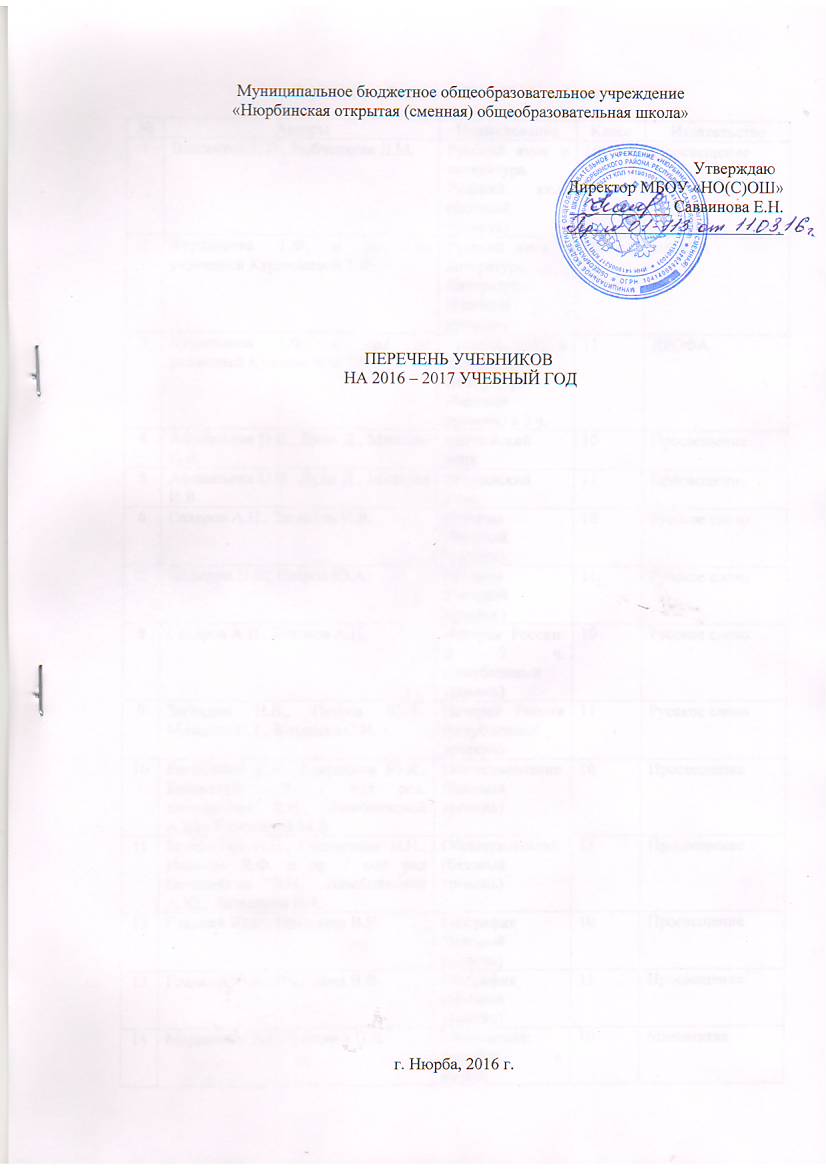 Перечень учебников МБОУ «НО(С)ОШ» на 2016 – 2017 учебный годПорядковый номер учебникаАвтор/авторский коллективНаименование учебникаКлассНаименование издателя(ей) учебникаАдрес страницы об учебнике на официальном сайте издателя (издательства)Основное общее образование Основное общее образование Основное общее образование Основное общее образование Основное общее образование Основное общее образование 1.2.1.1.6.5Рыбченкова Л.М., Александрова О.М., Загоровская О.В. и др.Русский язык9Издательство «Просвещение»www.prosv.ru/umk/5-91.2.1.2.1.5Коровина В.Я., Журавлёв В.П., Коровин В.И. и др.Литература. В 2-х частях9Издательство «Просвещение»www.prosv.ru/umk/5-91.2.1.3.3.5Афанасьева О.В., Михеева И.В.Английский язык. 9 класс9Издательство «Просвещение»http://www.prosv.ru/umk/vereshchagina/1.2.2.1.5.4Загладин Н.В., Петров Ю.А., Минаков С.Т., Козленко С.И.История России. XX- начало XXI века9Русское словоhttp://xn----dtbhthpdbkkaet.xn--p1ai/shop/catalog/knigi/381/1109/1.2.2.3.1.5Боголюбов Л.Н., Матвеев А.И., Жильцова Е.И. и др./Под ред. Боголюбова Л.Н., Лазебниковой А.Ю., Матвеева А.И.Обществознание9Издательство «Просвещение»www.prosv.ru/umk/5-91.2.2.4.1.4Алексеев А.И., Николина В.В., Липкина Е.К. и др.География9Издательство «Просвещение»www.prosv.ru/umk/5-91.2.3.2.5.3Макарычев Ю.Н., Миндюк Н.Г., Нешков К.И. и др./Под ред. Теляковского С.А.Алгебра9Издательство «Просвещение»www.prosv.ru/umk/5-91.2.3.2.9.3Мордкович А.Г., Семенов П.В.Алгебра 9 в 2 ч.9ИОЦ «Мнемозина»http://www.mnemozina.ru/work/catalog/253/258/38001.2.3.3.2.1Атанасян Л.С., Бутузов В.Ф., Кадомцев С.Б. и др.Геометрия. 7-9 классы7-9Издательство «Просвещение»www.prosv.ru/umk/5-91.2.3.4.4.3Угринович Н.Д.Информатика: учебник для 9 класса9БИНОМ. Лаборатория знанийhttp://lbz.ru/books/228/8026/1.2.4.1.6.3Перышкин А.В., Гутник Е.М.Физика9ДРОФАhttp://www.drofa.ru/46/1.2.4.2.2.5Пасечник В.В., Каменский А.А., Криксунов Е.А. и др.Биология9ДРОФАhttp://www.drofa.ru/41/1.2.4.3.1.3Габриелян О.С.Химия9ДРОФАhttp://www.drofa.ru/1/Среднее общее образованиеСреднее общее образованиеСреднее общее образованиеСреднее общее образованиеСреднее общее образованиеСреднее общее образование1.3.1.1.1.1Власенков А.И., Рыбченкова Л.М.Русский язык и литература. Русский язык (базовый уровень)10-11Издательство «Просвещение»www.prosv.ru/umk/10-111.3.1.1.6.2Курдюмова Т.Ф. и др./Под ред. Курдюмовой Т.Ф.Русский язык и литература. Литература (базовый уровень)10ДРОФАhttp://www.drofa.ru/61/1.3.1.1.6.4Курдюмова Т.Ф. и др./Под ред. Курдюмовой Т.Ф.Русский язык и литература. Литература (базовый уровень) (в 2 частях)11ДРОФАhttp://www.drofa.ru/61/Лыссый Ю.И., Беленький Г.И.Литература (в 2 частях)10МнемозинаБеленький Г.И., Лыссый Ю.И. Литература (в 2 частях)11МнемозинаГроза О.Л., Дворецкая О.Б. и др.Английский язык.10«Просвещение»Гроза О.Л., Дворецкая О.Б. и др.Английский язык.11«Просвещение»1.3.3.1.6.1Сахаров А.Н., Загладин Н.В.История (базовый уровень)10Русское словоhttp://xn----dtbhthpdbkkaet.xn--p1ai/shop/catalog/knigi/449/1161/1.3.3.1.6.2Загладин Н.В., Петров Ю.А.История (базовый уровень)11Русское словоhttp://xn----dtbhthpdbkkaet.xn--p1ai/shop/catalog/knigi/450/1162/1.3.3.3.1.1Боголюбов Л.Н., Аверьянов Ю.И., Белявский А.В. и др./Под ред. Боголюбова Л.Н, Лазебниковой А.Ю., Телюкиной М.В.Обществознание (базовый уровень)10Издательство «Просвещение»www.prosv.ru/umk/10-111.3.3.3.1.2Боголюбов Л.Н., Городецкая Н.И., Иванова Л.Ф. и др./Под ред. Боголюбова Л.Н., Лазебниковой А.Ю., Литвинова В.А.Обществознание (базовый уровень)11Издательство «Просвещение»www.prosv.ru/umk/10-111.3.3.4.2.1Гладкий Ю.Н, Николина В.В.География (базовый уровень)10Издательство «Просвещение»www.prosv.ru/umk/10-111.3.3.4.2.2Гладкий Ю.Н., Николина В.В.География (базовый уровень)11Издательство «Просвещение»www.prosv.ru/umk/10-111.3.4.1.1.2Колягин Ю.М., Ткачёва М.В., Фёдорова Н.Е. и др.Математика: алгебра и начала математического анализа, геометрия. Алгебра и начала математического анализа (базовый и углубленный уровень)10Издательство «Просвещение»www.prosv.ru/umk/10-111.3.4.1.1.3Колягин Ю.М., Ткачёва М.В., Фёдорова Н.Е. и др.Математика: алгебра и начала математического анализа, геометрия. Алгебра и начала математического анализа11Издательство «Просвещение»www.prosv.ru/umk/10-111.3.4.1.2.1Атанасян Л.С, Бутузов В.Ф., Кадомцев С.Б. и др.Математика: алгебра и начала математического анализа, геометрия. Геометрия (базовый и углубленный уровень)10-11Издательство «Просвещение»www.prosv.ru/umk/10-111.3.4.1.6.1Мордкович А.Г., Семенов П.В.Математика: Алгебра и начала математического анализа, геометрия. Алгебра и начала математического анализа. 10 класс (базовый и углубленный уровни) в 2 ч.10ИОЦ «Мнемозина»http://www.mnemozina.ru/work/catalog/2738/4637/46391.3.4.1.6.2Мордкович А.Г., Семенов П.В.Математика: Алгебра и начала математического анализа, геометрия. Алгебра и начала математического анализа. 11 класс (базовый и углубленный уровни) в 2 ч.11ИОЦ «Мнемозина»http://www.mnemozina.ru/work/catalog/2738/4637/46391.3.4.1.7.1Мордкович А.Г., Смирнова И.М.Математика: Алгебра и начала математического анализа, геометрия. 10 класс (базовый уровень)10ИОЦ «Мнемозина»http://www.mnemozina.ru/work/catalog/2738/4637/4638/465 51.3.4.1.7.2Мордкович А.Г., Смирнова И.М.Математика: Алгебра и начала математического анализа, геометрия 11 класс (базовый уровень)11ИОЦ «Мнемозина»http://www.mnemozina.ru/work/catalog/2738/4637/4638/4655Угринович Н.Д.Информатика и ИКТ.  Базовый уровень: учебник для 10 класса10БИНОМ. Угринович Н.Д.Информатика. Базовый уровень: учебник для 11 класса11БИНОМ. 1.3.5.1.4.1Мякишев Г.Я., Буховцев Б.Б., Сотский Н.Н./Под ред. Парфентьевой Н.А.Физика (базовый уровень)10Издательство «Просвещение»www.prosv.ru/umk/10-111.3.5.1.4.2Мякишев Т.Я., Буховцев Б.Б., Чаругин В.М./Под ред. Парфентьевой Н.А.Физика (базовый уровень)11Издательство «Просвещение»www.prosv.ru/umk/10-111.3.5.3.1.1Габриелян О.С.Химия (базовый уровень)10ДРОФАhttp://www.drofa.ru/88/1.3.5.3.1.2Габриелян О.С.Химия (базовый уровень)11ДРОФАhttp://www.drofa.ru/88/1.3.5.5.7.1Сивоглазов В.И., Агафонова И.Б., Захарова Е.Т.Биология. Общая биология (базовый уровень)10ДРОФАhttp://www.drofa.ru/94/1.3.5.5.7.2Сивоглазов В.И., Агафонова И.Б., Захарова Е.Т.Биология. Общая биология (базовый уровень)11ДРОФАhttp://www.drofa.ru/94/